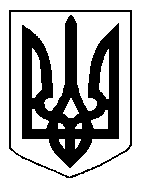 БІЛОЦЕРКІВСЬКА МІСЬКА РАДА	КИЇВСЬКОЇ ОБЛАСТІ	Р І Ш Е Н Н Явід 21 грудня 2017 року                                                                              № 1779-42-VIIПро створення комунального підприємстваБілоцерківської міської ради «Муніципальна варта»З метою профілактики правопорушень і забезпечення охорони громадського порядку на території міста Біла Церква, відповідно до п. 30 ч.1 ст. 26 Закону України „Про місцеве самоврядування в Україні», п.5 ст.58 та ст.78 Господарського кодексу України,  Білоцерківська міська радаВИРІШИЛА:Створити комунальне підприємство Білоцерківської міської ради «Муніципальна варта».Затвердити Статут комунального підприємства Білоцерківської міської ради «Муніципальна варта» (додається).Встановити статутний капітал комунального підприємства Білоцерківської міської ради «Муніципальна варта» в розмірі  5 000 000 (п’ять мільйонів) гривень.Фінансовому управлінню передбачити кошти на фінансування внеску до статутного капіталу комунального підприємства Білоцерківської міської ради «Муніципальна варта», щорічно передбачати фінансування видатків на утримання підприємства з міського бюджету.Контроль за виконанням рішення покласти на постійні комісії з питань дотримання прав людини, законності, боротьби зі злочинністю, оборонної роботи, запобігання корупції, сприяння  депутатській діяльності, етики та регламенту та з питань земельних відносин  та земельного кадастру, планування території, будівництва, архітектури, охорони пам'яток, історичного  середовища та благоустрою.Міський голова                                                                                       Г.А. Дикий